My Last Duchess 
Robert Browning 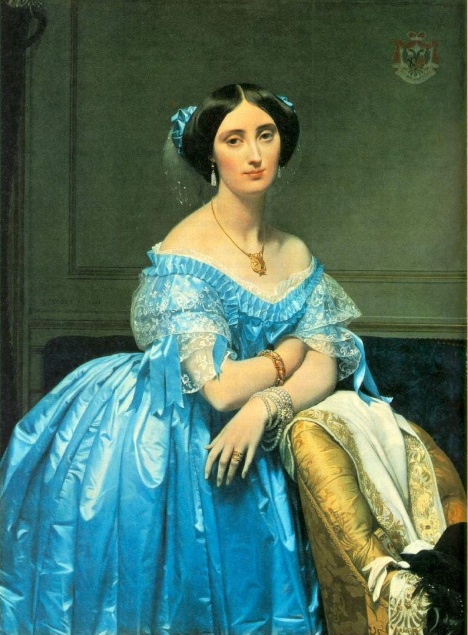 FERRARA That's my last Duchess painted on the wall, 
Looking as if she were alive. I call 
That piece a wonder, now: Fra Pandolf's hands 
Worked busily a day, and there she stands. 
Will't please you sit and look at her? I said 
"Fra Pandolf" by design, for never read 
Strangers like you that pictured countenance, 
The depth and passion of its earnest glance, 
But to myself they turned (since none puts by 
the curtain I have drawn for you, but I) 
And seemed they would ask me, if they durst, 
How such a glance came there; so not the first 
Are you to turn and ask thus. Sir, 'twas not 
Her husband's presence only, called that spot 
Of joy into the Duchess's cheek: perhaps 
Fra Pandolf chanced to say "Her mantle laps 
Over my lady's wrist too much," or Paint 
Must never hope to reproduce the faint 
Half flush that dies along her throat": such stuff 
Was courtesy, she thought, and cause enough 
For calling up that spot of you. She had 
A heart--how shall I say?--too soon made glad, 
Too easily impressed; she liked whate'er 
She looked on, and her looks went everywhere. 
Sir, 'twas all one! My favor at her breast, 
The dropping of the daylight in the West, 
The bough of cherries some officious fool 
Broke in the orchard for her, the white mule 
She rode with round the terrace--all and each 
Would draw from her alike the approving speech, 
Or blush, at least. She thanked men--good! but thanked 
Somehow--I know not how--as if she ranked 
My gift of a nine-hundred-years-old name 
With anybody's gift. Who'd stoop to blame 
This sort of trifling? Even had you skill 
In speech--(which I have not)--to make your will 
Quite clear to such a one, and say, "Just this 
Or that in you disgusts me; here you miss 
Or there exceed the mark"--and if she let 
Herself be lessoned so, nor plainly set 
her wits to yours, forsooth, and made excuse 
--E'en then would be some stooping; and I choose 
Never to stoop. Oh sir, she smiled, no doubt 
Whene'er I passed her; but who passed without 
Much the same smile? This grew; I gave commands; 
Then all smiles stopped together. There she stands 
As if alive. Will't please you rise? We'll meet 
the company below, then. I repeat 
The Count your master's known munificence 
Is ample warrant that no just pretense 
Of mine dowry will be disallowed 
Though his fair daughter's self, as I avowed 
At starting, is my object. Nay, we'll go 
Together down, sir. Notice Neptune, though, 
Taming a sea horse, thought a rarity, 
Which claus of Innsbruck cast in bronze for me! 